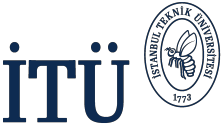 Ders Planı COURSE PLANDersin Fizik Mühendisliği Öğrenci Çıktılarıyla İlişkisiÖlçek:	    1: Az,    2: Kısmi,    3: Tam Relationship of the Course to Physics Engineering Student OutcomesScaling:	        1: Little,    2: Partial,    3: Full Ders kaynakları ve Başarı değerlendirme sistemi (Course materials and Assessment criteria)Dersin Adı:   Fizikte Matematik Yöntemler IDersin Adı:   Fizikte Matematik Yöntemler IDersin Adı:   Fizikte Matematik Yöntemler IDersin Adı:   Fizikte Matematik Yöntemler IDersin Adı:   Fizikte Matematik Yöntemler IDersin Adı:   Fizikte Matematik Yöntemler ICourse Name:   Mathematical Methods in Physics ICourse Name:   Mathematical Methods in Physics ICourse Name:   Mathematical Methods in Physics ICourse Name:   Mathematical Methods in Physics ICourse Name:   Mathematical Methods in Physics ICourse Name:   Mathematical Methods in Physics ICourse Name:   Mathematical Methods in Physics IKod(Code)Yarıyıl(Semester)Yarıyıl(Semester)Kredi(Local Credits)Kredi(Local Credits)AKTS Kredi(ECTS Credits)AKTS Kredi(ECTS Credits)AKTS Kredi(ECTS Credits)Ders Uygulaması,  Saat/Hafta(Course Implementation, Hours/Week)Ders Uygulaması,  Saat/Hafta(Course Implementation, Hours/Week)Ders Uygulaması,  Saat/Hafta(Course Implementation, Hours/Week)Ders Uygulaması,  Saat/Hafta(Course Implementation, Hours/Week)Ders Uygulaması,  Saat/Hafta(Course Implementation, Hours/Week)Kod(Code)Yarıyıl(Semester)Yarıyıl(Semester)Kredi(Local Credits)Kredi(Local Credits)AKTS Kredi(ECTS Credits)AKTS Kredi(ECTS Credits)AKTS Kredi(ECTS Credits)Ders (Theoretical)Ders (Theoretical)Uygulama(Tutorial)Uygulama(Tutorial)Laboratuar(Laboratory)FIZ321E55447773322-Bölüm / Program(Department/Program)Bölüm / Program(Department/Program)Fizik Mühendisliği Bölümü /  %30 ve %100 İngilizce Fizik Mühendisliği Programı( Physics Engineering Department /  30% and 100% English Program of Physics Engineering)Fizik Mühendisliği Bölümü /  %30 ve %100 İngilizce Fizik Mühendisliği Programı( Physics Engineering Department /  30% and 100% English Program of Physics Engineering)Fizik Mühendisliği Bölümü /  %30 ve %100 İngilizce Fizik Mühendisliği Programı( Physics Engineering Department /  30% and 100% English Program of Physics Engineering)Fizik Mühendisliği Bölümü /  %30 ve %100 İngilizce Fizik Mühendisliği Programı( Physics Engineering Department /  30% and 100% English Program of Physics Engineering)Fizik Mühendisliği Bölümü /  %30 ve %100 İngilizce Fizik Mühendisliği Programı( Physics Engineering Department /  30% and 100% English Program of Physics Engineering)Fizik Mühendisliği Bölümü /  %30 ve %100 İngilizce Fizik Mühendisliği Programı( Physics Engineering Department /  30% and 100% English Program of Physics Engineering)Fizik Mühendisliği Bölümü /  %30 ve %100 İngilizce Fizik Mühendisliği Programı( Physics Engineering Department /  30% and 100% English Program of Physics Engineering)Fizik Mühendisliği Bölümü /  %30 ve %100 İngilizce Fizik Mühendisliği Programı( Physics Engineering Department /  30% and 100% English Program of Physics Engineering)Fizik Mühendisliği Bölümü /  %30 ve %100 İngilizce Fizik Mühendisliği Programı( Physics Engineering Department /  30% and 100% English Program of Physics Engineering)Fizik Mühendisliği Bölümü /  %30 ve %100 İngilizce Fizik Mühendisliği Programı( Physics Engineering Department /  30% and 100% English Program of Physics Engineering)Fizik Mühendisliği Bölümü /  %30 ve %100 İngilizce Fizik Mühendisliği Programı( Physics Engineering Department /  30% and 100% English Program of Physics Engineering)Dersin Türü(Course Type)Dersin Türü(Course Type)Zorunlu/ RequiredZorunlu/ RequiredZorunlu/ RequiredZorunlu/ RequiredZorunlu/ RequiredDersin Dili(Course Language)Dersin Dili(Course Language)Dersin Dili(Course Language)İngilizce/Englishİngilizce/Englishİngilizce/EnglishDersin Önkoşulları(Course Prerequisites)Dersin Önkoşulları(Course Prerequisites)(MAT 101 MIN DD veya MAT 101E MIN DD veya MAT 103 MIN DD veya MAT 103E MIN DD) ve (MAT 102 MIN DD veya MAT 102E MIN DD veya MAT 104 MIN DD veya MAT 104E MIN DD) ve (MAT 201 MIN DD veya MAT 201E MIN DD veya MAT 210 MIN DD veya MAT 210E  MIN DD)(MAT 101 MIN DD veya MAT 101E MIN DD veya MAT 103 MIN DD veya MAT 103E MIN DD) ve (MAT 102 MIN DD veya MAT 102E MIN DD veya MAT 104 MIN DD veya MAT 104E MIN DD) ve (MAT 201 MIN DD veya MAT 201E MIN DD veya MAT 210 MIN DD veya MAT 210E  MIN DD)(MAT 101 MIN DD veya MAT 101E MIN DD veya MAT 103 MIN DD veya MAT 103E MIN DD) ve (MAT 102 MIN DD veya MAT 102E MIN DD veya MAT 104 MIN DD veya MAT 104E MIN DD) ve (MAT 201 MIN DD veya MAT 201E MIN DD veya MAT 210 MIN DD veya MAT 210E  MIN DD)(MAT 101 MIN DD veya MAT 101E MIN DD veya MAT 103 MIN DD veya MAT 103E MIN DD) ve (MAT 102 MIN DD veya MAT 102E MIN DD veya MAT 104 MIN DD veya MAT 104E MIN DD) ve (MAT 201 MIN DD veya MAT 201E MIN DD veya MAT 210 MIN DD veya MAT 210E  MIN DD)(MAT 101 MIN DD veya MAT 101E MIN DD veya MAT 103 MIN DD veya MAT 103E MIN DD) ve (MAT 102 MIN DD veya MAT 102E MIN DD veya MAT 104 MIN DD veya MAT 104E MIN DD) ve (MAT 201 MIN DD veya MAT 201E MIN DD veya MAT 210 MIN DD veya MAT 210E  MIN DD)(MAT 101 MIN DD veya MAT 101E MIN DD veya MAT 103 MIN DD veya MAT 103E MIN DD) ve (MAT 102 MIN DD veya MAT 102E MIN DD veya MAT 104 MIN DD veya MAT 104E MIN DD) ve (MAT 201 MIN DD veya MAT 201E MIN DD veya MAT 210 MIN DD veya MAT 210E  MIN DD)(MAT 101 MIN DD veya MAT 101E MIN DD veya MAT 103 MIN DD veya MAT 103E MIN DD) ve (MAT 102 MIN DD veya MAT 102E MIN DD veya MAT 104 MIN DD veya MAT 104E MIN DD) ve (MAT 201 MIN DD veya MAT 201E MIN DD veya MAT 210 MIN DD veya MAT 210E  MIN DD)(MAT 101 MIN DD veya MAT 101E MIN DD veya MAT 103 MIN DD veya MAT 103E MIN DD) ve (MAT 102 MIN DD veya MAT 102E MIN DD veya MAT 104 MIN DD veya MAT 104E MIN DD) ve (MAT 201 MIN DD veya MAT 201E MIN DD veya MAT 210 MIN DD veya MAT 210E  MIN DD)(MAT 101 MIN DD veya MAT 101E MIN DD veya MAT 103 MIN DD veya MAT 103E MIN DD) ve (MAT 102 MIN DD veya MAT 102E MIN DD veya MAT 104 MIN DD veya MAT 104E MIN DD) ve (MAT 201 MIN DD veya MAT 201E MIN DD veya MAT 210 MIN DD veya MAT 210E  MIN DD)(MAT 101 MIN DD veya MAT 101E MIN DD veya MAT 103 MIN DD veya MAT 103E MIN DD) ve (MAT 102 MIN DD veya MAT 102E MIN DD veya MAT 104 MIN DD veya MAT 104E MIN DD) ve (MAT 201 MIN DD veya MAT 201E MIN DD veya MAT 210 MIN DD veya MAT 210E  MIN DD)(MAT 101 MIN DD veya MAT 101E MIN DD veya MAT 103 MIN DD veya MAT 103E MIN DD) ve (MAT 102 MIN DD veya MAT 102E MIN DD veya MAT 104 MIN DD veya MAT 104E MIN DD) ve (MAT 201 MIN DD veya MAT 201E MIN DD veya MAT 210 MIN DD veya MAT 210E  MIN DD)Dersin Mesleki Bileşene Katkısı, %(Course Category by Content, %)Dersin Mesleki Bileşene Katkısı, %(Course Category by Content, %)Temel Bilim ve Matematik(Basic Sciences and Math)Temel Bilim ve Matematik(Basic Sciences and Math)Temel Mühendislik(Engineering Science)Temel Mühendislik(Engineering Science)Temel Mühendislik(Engineering Science)Temel Mühendislik(Engineering Science)Temel Mühendislik(Engineering Science)Mühendislik/Mimarlık Tasarım (Engineering/Architecture Design)Mühendislik/Mimarlık Tasarım (Engineering/Architecture Design)Genel Eğitim(General Education)Genel Eğitim(General Education)Dersin Mesleki Bileşene Katkısı, %(Course Category by Content, %)Dersin Mesleki Bileşene Katkısı, %(Course Category by Content, %)%50%50%50%50%50%50%50Dersin Tanımı(Course Description)Dersin Tanımı(Course Description)Kompleks sayılar. Kompleks sayılarla temel işlemler, analitik fonksiyonlar. Cauchy teoremi. Tekillikler. Taylor ve Laurent serileri. residü teoremi ve uygulamaları. Kompleks fonksiyonlar. İkinci dereceden lineer diferansiyel denklemler: giriş.Tekillikler ve seri çözümler. Frobenius yöntemi. Özel fonksiyonlar: silindirik ve küresel koordinatlar. Sturm-Liouville problemi. Kendine eşlenik işlemciler. Bessel, Neumann, Değiştirilmiş Bessel fonksiyonları. Legendre polinomları. Associated Legendre fonksiyonları. Küresel harmonikler. Fourier-Legendre serileri. Bazı özel fonksiyonların asimtotik davranışları.Kompleks sayılar. Kompleks sayılarla temel işlemler, analitik fonksiyonlar. Cauchy teoremi. Tekillikler. Taylor ve Laurent serileri. residü teoremi ve uygulamaları. Kompleks fonksiyonlar. İkinci dereceden lineer diferansiyel denklemler: giriş.Tekillikler ve seri çözümler. Frobenius yöntemi. Özel fonksiyonlar: silindirik ve küresel koordinatlar. Sturm-Liouville problemi. Kendine eşlenik işlemciler. Bessel, Neumann, Değiştirilmiş Bessel fonksiyonları. Legendre polinomları. Associated Legendre fonksiyonları. Küresel harmonikler. Fourier-Legendre serileri. Bazı özel fonksiyonların asimtotik davranışları.Kompleks sayılar. Kompleks sayılarla temel işlemler, analitik fonksiyonlar. Cauchy teoremi. Tekillikler. Taylor ve Laurent serileri. residü teoremi ve uygulamaları. Kompleks fonksiyonlar. İkinci dereceden lineer diferansiyel denklemler: giriş.Tekillikler ve seri çözümler. Frobenius yöntemi. Özel fonksiyonlar: silindirik ve küresel koordinatlar. Sturm-Liouville problemi. Kendine eşlenik işlemciler. Bessel, Neumann, Değiştirilmiş Bessel fonksiyonları. Legendre polinomları. Associated Legendre fonksiyonları. Küresel harmonikler. Fourier-Legendre serileri. Bazı özel fonksiyonların asimtotik davranışları.Kompleks sayılar. Kompleks sayılarla temel işlemler, analitik fonksiyonlar. Cauchy teoremi. Tekillikler. Taylor ve Laurent serileri. residü teoremi ve uygulamaları. Kompleks fonksiyonlar. İkinci dereceden lineer diferansiyel denklemler: giriş.Tekillikler ve seri çözümler. Frobenius yöntemi. Özel fonksiyonlar: silindirik ve küresel koordinatlar. Sturm-Liouville problemi. Kendine eşlenik işlemciler. Bessel, Neumann, Değiştirilmiş Bessel fonksiyonları. Legendre polinomları. Associated Legendre fonksiyonları. Küresel harmonikler. Fourier-Legendre serileri. Bazı özel fonksiyonların asimtotik davranışları.Kompleks sayılar. Kompleks sayılarla temel işlemler, analitik fonksiyonlar. Cauchy teoremi. Tekillikler. Taylor ve Laurent serileri. residü teoremi ve uygulamaları. Kompleks fonksiyonlar. İkinci dereceden lineer diferansiyel denklemler: giriş.Tekillikler ve seri çözümler. Frobenius yöntemi. Özel fonksiyonlar: silindirik ve küresel koordinatlar. Sturm-Liouville problemi. Kendine eşlenik işlemciler. Bessel, Neumann, Değiştirilmiş Bessel fonksiyonları. Legendre polinomları. Associated Legendre fonksiyonları. Küresel harmonikler. Fourier-Legendre serileri. Bazı özel fonksiyonların asimtotik davranışları.Kompleks sayılar. Kompleks sayılarla temel işlemler, analitik fonksiyonlar. Cauchy teoremi. Tekillikler. Taylor ve Laurent serileri. residü teoremi ve uygulamaları. Kompleks fonksiyonlar. İkinci dereceden lineer diferansiyel denklemler: giriş.Tekillikler ve seri çözümler. Frobenius yöntemi. Özel fonksiyonlar: silindirik ve küresel koordinatlar. Sturm-Liouville problemi. Kendine eşlenik işlemciler. Bessel, Neumann, Değiştirilmiş Bessel fonksiyonları. Legendre polinomları. Associated Legendre fonksiyonları. Küresel harmonikler. Fourier-Legendre serileri. Bazı özel fonksiyonların asimtotik davranışları.Kompleks sayılar. Kompleks sayılarla temel işlemler, analitik fonksiyonlar. Cauchy teoremi. Tekillikler. Taylor ve Laurent serileri. residü teoremi ve uygulamaları. Kompleks fonksiyonlar. İkinci dereceden lineer diferansiyel denklemler: giriş.Tekillikler ve seri çözümler. Frobenius yöntemi. Özel fonksiyonlar: silindirik ve küresel koordinatlar. Sturm-Liouville problemi. Kendine eşlenik işlemciler. Bessel, Neumann, Değiştirilmiş Bessel fonksiyonları. Legendre polinomları. Associated Legendre fonksiyonları. Küresel harmonikler. Fourier-Legendre serileri. Bazı özel fonksiyonların asimtotik davranışları.Kompleks sayılar. Kompleks sayılarla temel işlemler, analitik fonksiyonlar. Cauchy teoremi. Tekillikler. Taylor ve Laurent serileri. residü teoremi ve uygulamaları. Kompleks fonksiyonlar. İkinci dereceden lineer diferansiyel denklemler: giriş.Tekillikler ve seri çözümler. Frobenius yöntemi. Özel fonksiyonlar: silindirik ve küresel koordinatlar. Sturm-Liouville problemi. Kendine eşlenik işlemciler. Bessel, Neumann, Değiştirilmiş Bessel fonksiyonları. Legendre polinomları. Associated Legendre fonksiyonları. Küresel harmonikler. Fourier-Legendre serileri. Bazı özel fonksiyonların asimtotik davranışları.Kompleks sayılar. Kompleks sayılarla temel işlemler, analitik fonksiyonlar. Cauchy teoremi. Tekillikler. Taylor ve Laurent serileri. residü teoremi ve uygulamaları. Kompleks fonksiyonlar. İkinci dereceden lineer diferansiyel denklemler: giriş.Tekillikler ve seri çözümler. Frobenius yöntemi. Özel fonksiyonlar: silindirik ve küresel koordinatlar. Sturm-Liouville problemi. Kendine eşlenik işlemciler. Bessel, Neumann, Değiştirilmiş Bessel fonksiyonları. Legendre polinomları. Associated Legendre fonksiyonları. Küresel harmonikler. Fourier-Legendre serileri. Bazı özel fonksiyonların asimtotik davranışları.Kompleks sayılar. Kompleks sayılarla temel işlemler, analitik fonksiyonlar. Cauchy teoremi. Tekillikler. Taylor ve Laurent serileri. residü teoremi ve uygulamaları. Kompleks fonksiyonlar. İkinci dereceden lineer diferansiyel denklemler: giriş.Tekillikler ve seri çözümler. Frobenius yöntemi. Özel fonksiyonlar: silindirik ve küresel koordinatlar. Sturm-Liouville problemi. Kendine eşlenik işlemciler. Bessel, Neumann, Değiştirilmiş Bessel fonksiyonları. Legendre polinomları. Associated Legendre fonksiyonları. Küresel harmonikler. Fourier-Legendre serileri. Bazı özel fonksiyonların asimtotik davranışları.Kompleks sayılar. Kompleks sayılarla temel işlemler, analitik fonksiyonlar. Cauchy teoremi. Tekillikler. Taylor ve Laurent serileri. residü teoremi ve uygulamaları. Kompleks fonksiyonlar. İkinci dereceden lineer diferansiyel denklemler: giriş.Tekillikler ve seri çözümler. Frobenius yöntemi. Özel fonksiyonlar: silindirik ve küresel koordinatlar. Sturm-Liouville problemi. Kendine eşlenik işlemciler. Bessel, Neumann, Değiştirilmiş Bessel fonksiyonları. Legendre polinomları. Associated Legendre fonksiyonları. Küresel harmonikler. Fourier-Legendre serileri. Bazı özel fonksiyonların asimtotik davranışları.Dersin Tanımı(Course Description)Dersin Tanımı(Course Description)Complex numbers. Basic operations with complex functions, analytic functions. Cauchy theorem. Singularities. Taylor and Laurent series. Residue theorem and applications. Complex functions.Second order differential equations: introduction. Singularities and series solutions. Frobenius method. Special functions: cylindrical and spherical coordinates.. Sturm-Liouville problem. Bessel, Neumann, Modified Bessel functions. Legendre polynomials.  associated Legendre functions. spherical harmonics. Fourier-Legendre series. Asymptotic behaviors of certain special functions.Complex numbers. Basic operations with complex functions, analytic functions. Cauchy theorem. Singularities. Taylor and Laurent series. Residue theorem and applications. Complex functions.Second order differential equations: introduction. Singularities and series solutions. Frobenius method. Special functions: cylindrical and spherical coordinates.. Sturm-Liouville problem. Bessel, Neumann, Modified Bessel functions. Legendre polynomials.  associated Legendre functions. spherical harmonics. Fourier-Legendre series. Asymptotic behaviors of certain special functions.Complex numbers. Basic operations with complex functions, analytic functions. Cauchy theorem. Singularities. Taylor and Laurent series. Residue theorem and applications. Complex functions.Second order differential equations: introduction. Singularities and series solutions. Frobenius method. Special functions: cylindrical and spherical coordinates.. Sturm-Liouville problem. Bessel, Neumann, Modified Bessel functions. Legendre polynomials.  associated Legendre functions. spherical harmonics. Fourier-Legendre series. Asymptotic behaviors of certain special functions.Complex numbers. Basic operations with complex functions, analytic functions. Cauchy theorem. Singularities. Taylor and Laurent series. Residue theorem and applications. Complex functions.Second order differential equations: introduction. Singularities and series solutions. Frobenius method. Special functions: cylindrical and spherical coordinates.. Sturm-Liouville problem. Bessel, Neumann, Modified Bessel functions. Legendre polynomials.  associated Legendre functions. spherical harmonics. Fourier-Legendre series. Asymptotic behaviors of certain special functions.Complex numbers. Basic operations with complex functions, analytic functions. Cauchy theorem. Singularities. Taylor and Laurent series. Residue theorem and applications. Complex functions.Second order differential equations: introduction. Singularities and series solutions. Frobenius method. Special functions: cylindrical and spherical coordinates.. Sturm-Liouville problem. Bessel, Neumann, Modified Bessel functions. Legendre polynomials.  associated Legendre functions. spherical harmonics. Fourier-Legendre series. Asymptotic behaviors of certain special functions.Complex numbers. Basic operations with complex functions, analytic functions. Cauchy theorem. Singularities. Taylor and Laurent series. Residue theorem and applications. Complex functions.Second order differential equations: introduction. Singularities and series solutions. Frobenius method. Special functions: cylindrical and spherical coordinates.. Sturm-Liouville problem. Bessel, Neumann, Modified Bessel functions. Legendre polynomials.  associated Legendre functions. spherical harmonics. Fourier-Legendre series. Asymptotic behaviors of certain special functions.Complex numbers. Basic operations with complex functions, analytic functions. Cauchy theorem. Singularities. Taylor and Laurent series. Residue theorem and applications. Complex functions.Second order differential equations: introduction. Singularities and series solutions. Frobenius method. Special functions: cylindrical and spherical coordinates.. Sturm-Liouville problem. Bessel, Neumann, Modified Bessel functions. Legendre polynomials.  associated Legendre functions. spherical harmonics. Fourier-Legendre series. Asymptotic behaviors of certain special functions.Complex numbers. Basic operations with complex functions, analytic functions. Cauchy theorem. Singularities. Taylor and Laurent series. Residue theorem and applications. Complex functions.Second order differential equations: introduction. Singularities and series solutions. Frobenius method. Special functions: cylindrical and spherical coordinates.. Sturm-Liouville problem. Bessel, Neumann, Modified Bessel functions. Legendre polynomials.  associated Legendre functions. spherical harmonics. Fourier-Legendre series. Asymptotic behaviors of certain special functions.Complex numbers. Basic operations with complex functions, analytic functions. Cauchy theorem. Singularities. Taylor and Laurent series. Residue theorem and applications. Complex functions.Second order differential equations: introduction. Singularities and series solutions. Frobenius method. Special functions: cylindrical and spherical coordinates.. Sturm-Liouville problem. Bessel, Neumann, Modified Bessel functions. Legendre polynomials.  associated Legendre functions. spherical harmonics. Fourier-Legendre series. Asymptotic behaviors of certain special functions.Complex numbers. Basic operations with complex functions, analytic functions. Cauchy theorem. Singularities. Taylor and Laurent series. Residue theorem and applications. Complex functions.Second order differential equations: introduction. Singularities and series solutions. Frobenius method. Special functions: cylindrical and spherical coordinates.. Sturm-Liouville problem. Bessel, Neumann, Modified Bessel functions. Legendre polynomials.  associated Legendre functions. spherical harmonics. Fourier-Legendre series. Asymptotic behaviors of certain special functions.Complex numbers. Basic operations with complex functions, analytic functions. Cauchy theorem. Singularities. Taylor and Laurent series. Residue theorem and applications. Complex functions.Second order differential equations: introduction. Singularities and series solutions. Frobenius method. Special functions: cylindrical and spherical coordinates.. Sturm-Liouville problem. Bessel, Neumann, Modified Bessel functions. Legendre polynomials.  associated Legendre functions. spherical harmonics. Fourier-Legendre series. Asymptotic behaviors of certain special functions.Dersin Amacı(Course Objectives)Dersin Amacı(Course Objectives)1.  Kompleks sayıları ve fonksiyonları tanımak;  Cauchy teoremi ve Taylor –Laurent serilerini görmek;2.  Residü hesabıyla belirli integralleri hesaplamak.3.  İkinci dereceden sabit olmayan homojen lineer adi  diferansiyel denklemlerin Frobenius yöntemiyle   çözümlerini bulmak;4.  Bessel ve Legendre gibi fizikte kullanılan özel fonksiyonların çözümlerini bulmak.1.  Kompleks sayıları ve fonksiyonları tanımak;  Cauchy teoremi ve Taylor –Laurent serilerini görmek;2.  Residü hesabıyla belirli integralleri hesaplamak.3.  İkinci dereceden sabit olmayan homojen lineer adi  diferansiyel denklemlerin Frobenius yöntemiyle   çözümlerini bulmak;4.  Bessel ve Legendre gibi fizikte kullanılan özel fonksiyonların çözümlerini bulmak.1.  Kompleks sayıları ve fonksiyonları tanımak;  Cauchy teoremi ve Taylor –Laurent serilerini görmek;2.  Residü hesabıyla belirli integralleri hesaplamak.3.  İkinci dereceden sabit olmayan homojen lineer adi  diferansiyel denklemlerin Frobenius yöntemiyle   çözümlerini bulmak;4.  Bessel ve Legendre gibi fizikte kullanılan özel fonksiyonların çözümlerini bulmak.1.  Kompleks sayıları ve fonksiyonları tanımak;  Cauchy teoremi ve Taylor –Laurent serilerini görmek;2.  Residü hesabıyla belirli integralleri hesaplamak.3.  İkinci dereceden sabit olmayan homojen lineer adi  diferansiyel denklemlerin Frobenius yöntemiyle   çözümlerini bulmak;4.  Bessel ve Legendre gibi fizikte kullanılan özel fonksiyonların çözümlerini bulmak.1.  Kompleks sayıları ve fonksiyonları tanımak;  Cauchy teoremi ve Taylor –Laurent serilerini görmek;2.  Residü hesabıyla belirli integralleri hesaplamak.3.  İkinci dereceden sabit olmayan homojen lineer adi  diferansiyel denklemlerin Frobenius yöntemiyle   çözümlerini bulmak;4.  Bessel ve Legendre gibi fizikte kullanılan özel fonksiyonların çözümlerini bulmak.1.  Kompleks sayıları ve fonksiyonları tanımak;  Cauchy teoremi ve Taylor –Laurent serilerini görmek;2.  Residü hesabıyla belirli integralleri hesaplamak.3.  İkinci dereceden sabit olmayan homojen lineer adi  diferansiyel denklemlerin Frobenius yöntemiyle   çözümlerini bulmak;4.  Bessel ve Legendre gibi fizikte kullanılan özel fonksiyonların çözümlerini bulmak.1.  Kompleks sayıları ve fonksiyonları tanımak;  Cauchy teoremi ve Taylor –Laurent serilerini görmek;2.  Residü hesabıyla belirli integralleri hesaplamak.3.  İkinci dereceden sabit olmayan homojen lineer adi  diferansiyel denklemlerin Frobenius yöntemiyle   çözümlerini bulmak;4.  Bessel ve Legendre gibi fizikte kullanılan özel fonksiyonların çözümlerini bulmak.1.  Kompleks sayıları ve fonksiyonları tanımak;  Cauchy teoremi ve Taylor –Laurent serilerini görmek;2.  Residü hesabıyla belirli integralleri hesaplamak.3.  İkinci dereceden sabit olmayan homojen lineer adi  diferansiyel denklemlerin Frobenius yöntemiyle   çözümlerini bulmak;4.  Bessel ve Legendre gibi fizikte kullanılan özel fonksiyonların çözümlerini bulmak.1.  Kompleks sayıları ve fonksiyonları tanımak;  Cauchy teoremi ve Taylor –Laurent serilerini görmek;2.  Residü hesabıyla belirli integralleri hesaplamak.3.  İkinci dereceden sabit olmayan homojen lineer adi  diferansiyel denklemlerin Frobenius yöntemiyle   çözümlerini bulmak;4.  Bessel ve Legendre gibi fizikte kullanılan özel fonksiyonların çözümlerini bulmak.1.  Kompleks sayıları ve fonksiyonları tanımak;  Cauchy teoremi ve Taylor –Laurent serilerini görmek;2.  Residü hesabıyla belirli integralleri hesaplamak.3.  İkinci dereceden sabit olmayan homojen lineer adi  diferansiyel denklemlerin Frobenius yöntemiyle   çözümlerini bulmak;4.  Bessel ve Legendre gibi fizikte kullanılan özel fonksiyonların çözümlerini bulmak.1.  Kompleks sayıları ve fonksiyonları tanımak;  Cauchy teoremi ve Taylor –Laurent serilerini görmek;2.  Residü hesabıyla belirli integralleri hesaplamak.3.  İkinci dereceden sabit olmayan homojen lineer adi  diferansiyel denklemlerin Frobenius yöntemiyle   çözümlerini bulmak;4.  Bessel ve Legendre gibi fizikte kullanılan özel fonksiyonların çözümlerini bulmak.Dersin Amacı(Course Objectives)Dersin Amacı(Course Objectives)1.To introduce Complex numbers and functions ;  to define singularities , to study the Cauchy theorem and Taylor-Laurent series;2.Compute definite integrals using residue method.3.To solve second order homogenous linear ordinary differential equations with variable coefficients using the Forbenius method;4. To find solutions of special functions like Bessel and Legendre functions.1.To introduce Complex numbers and functions ;  to define singularities , to study the Cauchy theorem and Taylor-Laurent series;2.Compute definite integrals using residue method.3.To solve second order homogenous linear ordinary differential equations with variable coefficients using the Forbenius method;4. To find solutions of special functions like Bessel and Legendre functions.1.To introduce Complex numbers and functions ;  to define singularities , to study the Cauchy theorem and Taylor-Laurent series;2.Compute definite integrals using residue method.3.To solve second order homogenous linear ordinary differential equations with variable coefficients using the Forbenius method;4. To find solutions of special functions like Bessel and Legendre functions.1.To introduce Complex numbers and functions ;  to define singularities , to study the Cauchy theorem and Taylor-Laurent series;2.Compute definite integrals using residue method.3.To solve second order homogenous linear ordinary differential equations with variable coefficients using the Forbenius method;4. To find solutions of special functions like Bessel and Legendre functions.1.To introduce Complex numbers and functions ;  to define singularities , to study the Cauchy theorem and Taylor-Laurent series;2.Compute definite integrals using residue method.3.To solve second order homogenous linear ordinary differential equations with variable coefficients using the Forbenius method;4. To find solutions of special functions like Bessel and Legendre functions.1.To introduce Complex numbers and functions ;  to define singularities , to study the Cauchy theorem and Taylor-Laurent series;2.Compute definite integrals using residue method.3.To solve second order homogenous linear ordinary differential equations with variable coefficients using the Forbenius method;4. To find solutions of special functions like Bessel and Legendre functions.1.To introduce Complex numbers and functions ;  to define singularities , to study the Cauchy theorem and Taylor-Laurent series;2.Compute definite integrals using residue method.3.To solve second order homogenous linear ordinary differential equations with variable coefficients using the Forbenius method;4. To find solutions of special functions like Bessel and Legendre functions.1.To introduce Complex numbers and functions ;  to define singularities , to study the Cauchy theorem and Taylor-Laurent series;2.Compute definite integrals using residue method.3.To solve second order homogenous linear ordinary differential equations with variable coefficients using the Forbenius method;4. To find solutions of special functions like Bessel and Legendre functions.1.To introduce Complex numbers and functions ;  to define singularities , to study the Cauchy theorem and Taylor-Laurent series;2.Compute definite integrals using residue method.3.To solve second order homogenous linear ordinary differential equations with variable coefficients using the Forbenius method;4. To find solutions of special functions like Bessel and Legendre functions.1.To introduce Complex numbers and functions ;  to define singularities , to study the Cauchy theorem and Taylor-Laurent series;2.Compute definite integrals using residue method.3.To solve second order homogenous linear ordinary differential equations with variable coefficients using the Forbenius method;4. To find solutions of special functions like Bessel and Legendre functions.1.To introduce Complex numbers and functions ;  to define singularities , to study the Cauchy theorem and Taylor-Laurent series;2.Compute definite integrals using residue method.3.To solve second order homogenous linear ordinary differential equations with variable coefficients using the Forbenius method;4. To find solutions of special functions like Bessel and Legendre functions.Dersin Öğrenme Çıktıları (Course Learning Outcomes)Dersin Öğrenme Çıktıları (Course Learning Outcomes)Bu kursu tamamlayan öğrenciler:I.  Analitik fonksiyonların özellikleri gösterilmesi. Seri açılımlarının yapılması.II. Belirli integrallerin residü yöntemiyle hesaplanması ve çeşitli durumlarda örneklerle gösterilmesiIII. İkinci dereceden  sabit olmayan adi diferansiyel denklemler bir nokta çevresinde sonsuz serilerle açılıp tekrarlama bağıntıların bulunması. Çözümlerin sınıflandırılması.  İki kök arası birim sayı olan ve olmayan durumların incelenmesi. İkinci çözümlerin bulunması.IV. Sturm-Liouville tipi denklemler, denklemlerin kendine eşlenik yapılması.V.  Bessel tipi , Bessel, Neumann, küresel Bessel çözümlerinin bulunması.VI. Legendre tipi , ikinci tip Legendre çözümleri ile diğer özel fonksiyonların çözümlerinin bulunmasıbecerilerini elde eder.Bu kursu tamamlayan öğrenciler:I.  Analitik fonksiyonların özellikleri gösterilmesi. Seri açılımlarının yapılması.II. Belirli integrallerin residü yöntemiyle hesaplanması ve çeşitli durumlarda örneklerle gösterilmesiIII. İkinci dereceden  sabit olmayan adi diferansiyel denklemler bir nokta çevresinde sonsuz serilerle açılıp tekrarlama bağıntıların bulunması. Çözümlerin sınıflandırılması.  İki kök arası birim sayı olan ve olmayan durumların incelenmesi. İkinci çözümlerin bulunması.IV. Sturm-Liouville tipi denklemler, denklemlerin kendine eşlenik yapılması.V.  Bessel tipi , Bessel, Neumann, küresel Bessel çözümlerinin bulunması.VI. Legendre tipi , ikinci tip Legendre çözümleri ile diğer özel fonksiyonların çözümlerinin bulunmasıbecerilerini elde eder.Bu kursu tamamlayan öğrenciler:I.  Analitik fonksiyonların özellikleri gösterilmesi. Seri açılımlarının yapılması.II. Belirli integrallerin residü yöntemiyle hesaplanması ve çeşitli durumlarda örneklerle gösterilmesiIII. İkinci dereceden  sabit olmayan adi diferansiyel denklemler bir nokta çevresinde sonsuz serilerle açılıp tekrarlama bağıntıların bulunması. Çözümlerin sınıflandırılması.  İki kök arası birim sayı olan ve olmayan durumların incelenmesi. İkinci çözümlerin bulunması.IV. Sturm-Liouville tipi denklemler, denklemlerin kendine eşlenik yapılması.V.  Bessel tipi , Bessel, Neumann, küresel Bessel çözümlerinin bulunması.VI. Legendre tipi , ikinci tip Legendre çözümleri ile diğer özel fonksiyonların çözümlerinin bulunmasıbecerilerini elde eder.Bu kursu tamamlayan öğrenciler:I.  Analitik fonksiyonların özellikleri gösterilmesi. Seri açılımlarının yapılması.II. Belirli integrallerin residü yöntemiyle hesaplanması ve çeşitli durumlarda örneklerle gösterilmesiIII. İkinci dereceden  sabit olmayan adi diferansiyel denklemler bir nokta çevresinde sonsuz serilerle açılıp tekrarlama bağıntıların bulunması. Çözümlerin sınıflandırılması.  İki kök arası birim sayı olan ve olmayan durumların incelenmesi. İkinci çözümlerin bulunması.IV. Sturm-Liouville tipi denklemler, denklemlerin kendine eşlenik yapılması.V.  Bessel tipi , Bessel, Neumann, küresel Bessel çözümlerinin bulunması.VI. Legendre tipi , ikinci tip Legendre çözümleri ile diğer özel fonksiyonların çözümlerinin bulunmasıbecerilerini elde eder.Bu kursu tamamlayan öğrenciler:I.  Analitik fonksiyonların özellikleri gösterilmesi. Seri açılımlarının yapılması.II. Belirli integrallerin residü yöntemiyle hesaplanması ve çeşitli durumlarda örneklerle gösterilmesiIII. İkinci dereceden  sabit olmayan adi diferansiyel denklemler bir nokta çevresinde sonsuz serilerle açılıp tekrarlama bağıntıların bulunması. Çözümlerin sınıflandırılması.  İki kök arası birim sayı olan ve olmayan durumların incelenmesi. İkinci çözümlerin bulunması.IV. Sturm-Liouville tipi denklemler, denklemlerin kendine eşlenik yapılması.V.  Bessel tipi , Bessel, Neumann, küresel Bessel çözümlerinin bulunması.VI. Legendre tipi , ikinci tip Legendre çözümleri ile diğer özel fonksiyonların çözümlerinin bulunmasıbecerilerini elde eder.Bu kursu tamamlayan öğrenciler:I.  Analitik fonksiyonların özellikleri gösterilmesi. Seri açılımlarının yapılması.II. Belirli integrallerin residü yöntemiyle hesaplanması ve çeşitli durumlarda örneklerle gösterilmesiIII. İkinci dereceden  sabit olmayan adi diferansiyel denklemler bir nokta çevresinde sonsuz serilerle açılıp tekrarlama bağıntıların bulunması. Çözümlerin sınıflandırılması.  İki kök arası birim sayı olan ve olmayan durumların incelenmesi. İkinci çözümlerin bulunması.IV. Sturm-Liouville tipi denklemler, denklemlerin kendine eşlenik yapılması.V.  Bessel tipi , Bessel, Neumann, küresel Bessel çözümlerinin bulunması.VI. Legendre tipi , ikinci tip Legendre çözümleri ile diğer özel fonksiyonların çözümlerinin bulunmasıbecerilerini elde eder.Bu kursu tamamlayan öğrenciler:I.  Analitik fonksiyonların özellikleri gösterilmesi. Seri açılımlarının yapılması.II. Belirli integrallerin residü yöntemiyle hesaplanması ve çeşitli durumlarda örneklerle gösterilmesiIII. İkinci dereceden  sabit olmayan adi diferansiyel denklemler bir nokta çevresinde sonsuz serilerle açılıp tekrarlama bağıntıların bulunması. Çözümlerin sınıflandırılması.  İki kök arası birim sayı olan ve olmayan durumların incelenmesi. İkinci çözümlerin bulunması.IV. Sturm-Liouville tipi denklemler, denklemlerin kendine eşlenik yapılması.V.  Bessel tipi , Bessel, Neumann, küresel Bessel çözümlerinin bulunması.VI. Legendre tipi , ikinci tip Legendre çözümleri ile diğer özel fonksiyonların çözümlerinin bulunmasıbecerilerini elde eder.Bu kursu tamamlayan öğrenciler:I.  Analitik fonksiyonların özellikleri gösterilmesi. Seri açılımlarının yapılması.II. Belirli integrallerin residü yöntemiyle hesaplanması ve çeşitli durumlarda örneklerle gösterilmesiIII. İkinci dereceden  sabit olmayan adi diferansiyel denklemler bir nokta çevresinde sonsuz serilerle açılıp tekrarlama bağıntıların bulunması. Çözümlerin sınıflandırılması.  İki kök arası birim sayı olan ve olmayan durumların incelenmesi. İkinci çözümlerin bulunması.IV. Sturm-Liouville tipi denklemler, denklemlerin kendine eşlenik yapılması.V.  Bessel tipi , Bessel, Neumann, küresel Bessel çözümlerinin bulunması.VI. Legendre tipi , ikinci tip Legendre çözümleri ile diğer özel fonksiyonların çözümlerinin bulunmasıbecerilerini elde eder.Bu kursu tamamlayan öğrenciler:I.  Analitik fonksiyonların özellikleri gösterilmesi. Seri açılımlarının yapılması.II. Belirli integrallerin residü yöntemiyle hesaplanması ve çeşitli durumlarda örneklerle gösterilmesiIII. İkinci dereceden  sabit olmayan adi diferansiyel denklemler bir nokta çevresinde sonsuz serilerle açılıp tekrarlama bağıntıların bulunması. Çözümlerin sınıflandırılması.  İki kök arası birim sayı olan ve olmayan durumların incelenmesi. İkinci çözümlerin bulunması.IV. Sturm-Liouville tipi denklemler, denklemlerin kendine eşlenik yapılması.V.  Bessel tipi , Bessel, Neumann, küresel Bessel çözümlerinin bulunması.VI. Legendre tipi , ikinci tip Legendre çözümleri ile diğer özel fonksiyonların çözümlerinin bulunmasıbecerilerini elde eder.Bu kursu tamamlayan öğrenciler:I.  Analitik fonksiyonların özellikleri gösterilmesi. Seri açılımlarının yapılması.II. Belirli integrallerin residü yöntemiyle hesaplanması ve çeşitli durumlarda örneklerle gösterilmesiIII. İkinci dereceden  sabit olmayan adi diferansiyel denklemler bir nokta çevresinde sonsuz serilerle açılıp tekrarlama bağıntıların bulunması. Çözümlerin sınıflandırılması.  İki kök arası birim sayı olan ve olmayan durumların incelenmesi. İkinci çözümlerin bulunması.IV. Sturm-Liouville tipi denklemler, denklemlerin kendine eşlenik yapılması.V.  Bessel tipi , Bessel, Neumann, küresel Bessel çözümlerinin bulunması.VI. Legendre tipi , ikinci tip Legendre çözümleri ile diğer özel fonksiyonların çözümlerinin bulunmasıbecerilerini elde eder.Bu kursu tamamlayan öğrenciler:I.  Analitik fonksiyonların özellikleri gösterilmesi. Seri açılımlarının yapılması.II. Belirli integrallerin residü yöntemiyle hesaplanması ve çeşitli durumlarda örneklerle gösterilmesiIII. İkinci dereceden  sabit olmayan adi diferansiyel denklemler bir nokta çevresinde sonsuz serilerle açılıp tekrarlama bağıntıların bulunması. Çözümlerin sınıflandırılması.  İki kök arası birim sayı olan ve olmayan durumların incelenmesi. İkinci çözümlerin bulunması.IV. Sturm-Liouville tipi denklemler, denklemlerin kendine eşlenik yapılması.V.  Bessel tipi , Bessel, Neumann, küresel Bessel çözümlerinin bulunması.VI. Legendre tipi , ikinci tip Legendre çözümleri ile diğer özel fonksiyonların çözümlerinin bulunmasıbecerilerini elde eder.Dersin Öğrenme Çıktıları (Course Learning Outcomes)Dersin Öğrenme Çıktıları (Course Learning Outcomes)Students completing this course will be able to:I.  Properties of complex numbers and functions are shown. Series expansions are done.II. Definite integrals are taken  using the residue theorem,  examples exhibiting different cases are introducedIII.Second order differential equations with variable coefficients are solved using infinite series expansions around regular points. Recursion relations are found. Solutions are classified. Second solutions are obtained when roots of the indicial equation differ by an integer and not.IV.Sturm-Liouville type equations are studied and how can one make an equation self adjoint is shownV. Bessel type solutions as Bessel, Neumann and spherical Bessel solutions are found.VI.Legendre and second type Legendre functions  and other special functions are found. Students completing this course will be able to:I.  Properties of complex numbers and functions are shown. Series expansions are done.II. Definite integrals are taken  using the residue theorem,  examples exhibiting different cases are introducedIII.Second order differential equations with variable coefficients are solved using infinite series expansions around regular points. Recursion relations are found. Solutions are classified. Second solutions are obtained when roots of the indicial equation differ by an integer and not.IV.Sturm-Liouville type equations are studied and how can one make an equation self adjoint is shownV. Bessel type solutions as Bessel, Neumann and spherical Bessel solutions are found.VI.Legendre and second type Legendre functions  and other special functions are found. Students completing this course will be able to:I.  Properties of complex numbers and functions are shown. Series expansions are done.II. Definite integrals are taken  using the residue theorem,  examples exhibiting different cases are introducedIII.Second order differential equations with variable coefficients are solved using infinite series expansions around regular points. Recursion relations are found. Solutions are classified. Second solutions are obtained when roots of the indicial equation differ by an integer and not.IV.Sturm-Liouville type equations are studied and how can one make an equation self adjoint is shownV. Bessel type solutions as Bessel, Neumann and spherical Bessel solutions are found.VI.Legendre and second type Legendre functions  and other special functions are found. Students completing this course will be able to:I.  Properties of complex numbers and functions are shown. Series expansions are done.II. Definite integrals are taken  using the residue theorem,  examples exhibiting different cases are introducedIII.Second order differential equations with variable coefficients are solved using infinite series expansions around regular points. Recursion relations are found. Solutions are classified. Second solutions are obtained when roots of the indicial equation differ by an integer and not.IV.Sturm-Liouville type equations are studied and how can one make an equation self adjoint is shownV. Bessel type solutions as Bessel, Neumann and spherical Bessel solutions are found.VI.Legendre and second type Legendre functions  and other special functions are found. Students completing this course will be able to:I.  Properties of complex numbers and functions are shown. Series expansions are done.II. Definite integrals are taken  using the residue theorem,  examples exhibiting different cases are introducedIII.Second order differential equations with variable coefficients are solved using infinite series expansions around regular points. Recursion relations are found. Solutions are classified. Second solutions are obtained when roots of the indicial equation differ by an integer and not.IV.Sturm-Liouville type equations are studied and how can one make an equation self adjoint is shownV. Bessel type solutions as Bessel, Neumann and spherical Bessel solutions are found.VI.Legendre and second type Legendre functions  and other special functions are found. Students completing this course will be able to:I.  Properties of complex numbers and functions are shown. Series expansions are done.II. Definite integrals are taken  using the residue theorem,  examples exhibiting different cases are introducedIII.Second order differential equations with variable coefficients are solved using infinite series expansions around regular points. Recursion relations are found. Solutions are classified. Second solutions are obtained when roots of the indicial equation differ by an integer and not.IV.Sturm-Liouville type equations are studied and how can one make an equation self adjoint is shownV. Bessel type solutions as Bessel, Neumann and spherical Bessel solutions are found.VI.Legendre and second type Legendre functions  and other special functions are found. Students completing this course will be able to:I.  Properties of complex numbers and functions are shown. Series expansions are done.II. Definite integrals are taken  using the residue theorem,  examples exhibiting different cases are introducedIII.Second order differential equations with variable coefficients are solved using infinite series expansions around regular points. Recursion relations are found. Solutions are classified. Second solutions are obtained when roots of the indicial equation differ by an integer and not.IV.Sturm-Liouville type equations are studied and how can one make an equation self adjoint is shownV. Bessel type solutions as Bessel, Neumann and spherical Bessel solutions are found.VI.Legendre and second type Legendre functions  and other special functions are found. Students completing this course will be able to:I.  Properties of complex numbers and functions are shown. Series expansions are done.II. Definite integrals are taken  using the residue theorem,  examples exhibiting different cases are introducedIII.Second order differential equations with variable coefficients are solved using infinite series expansions around regular points. Recursion relations are found. Solutions are classified. Second solutions are obtained when roots of the indicial equation differ by an integer and not.IV.Sturm-Liouville type equations are studied and how can one make an equation self adjoint is shownV. Bessel type solutions as Bessel, Neumann and spherical Bessel solutions are found.VI.Legendre and second type Legendre functions  and other special functions are found. Students completing this course will be able to:I.  Properties of complex numbers and functions are shown. Series expansions are done.II. Definite integrals are taken  using the residue theorem,  examples exhibiting different cases are introducedIII.Second order differential equations with variable coefficients are solved using infinite series expansions around regular points. Recursion relations are found. Solutions are classified. Second solutions are obtained when roots of the indicial equation differ by an integer and not.IV.Sturm-Liouville type equations are studied and how can one make an equation self adjoint is shownV. Bessel type solutions as Bessel, Neumann and spherical Bessel solutions are found.VI.Legendre and second type Legendre functions  and other special functions are found. Students completing this course will be able to:I.  Properties of complex numbers and functions are shown. Series expansions are done.II. Definite integrals are taken  using the residue theorem,  examples exhibiting different cases are introducedIII.Second order differential equations with variable coefficients are solved using infinite series expansions around regular points. Recursion relations are found. Solutions are classified. Second solutions are obtained when roots of the indicial equation differ by an integer and not.IV.Sturm-Liouville type equations are studied and how can one make an equation self adjoint is shownV. Bessel type solutions as Bessel, Neumann and spherical Bessel solutions are found.VI.Legendre and second type Legendre functions  and other special functions are found. Students completing this course will be able to:I.  Properties of complex numbers and functions are shown. Series expansions are done.II. Definite integrals are taken  using the residue theorem,  examples exhibiting different cases are introducedIII.Second order differential equations with variable coefficients are solved using infinite series expansions around regular points. Recursion relations are found. Solutions are classified. Second solutions are obtained when roots of the indicial equation differ by an integer and not.IV.Sturm-Liouville type equations are studied and how can one make an equation self adjoint is shownV. Bessel type solutions as Bessel, Neumann and spherical Bessel solutions are found.VI.Legendre and second type Legendre functions  and other special functions are found. HaftaKonularDersin ÖğrenmeÇıktıları1Karmaşık sayılar, analitik fonksiyonlar12Cauchy-Riemann denklemleri,  tekillik, cinsleri.13Cauchy integral teoremi14Taylor ve Laurent serileri, analitik  öteleme15Residü hesapları: Belirli integrallerin sınırları sonsuz oldukları durum, açısal integraller,26Kesim noktaları olan bölgelerde integrallerin yapılması27İkinci dereceden değişken katsayılı homojen adi diferansiyel denklemler, 38Seri çözümleri Frobenius yöntemi, ikinci çözümler39Lineer vektör uzayları, fonksiyon uzayları, Gram-Schmidt diklenmesi410Sturm-Liouville teorisi, kendine eşlenik diferansiyel denklemler, 411Sınır değer problemleri412Özel fonksiyonlar: Bessel tipi çözümler, Bessel , Neumann, küresel Bessel çözümleri,513Legendre ve asosye Legendre fonksiyonları;614Chebyshev fonksiyonları; Hermite ve Laguerre fonksiyonları.6WeeksTopicsCourse Learning Outcomes1Complex numbers, analytical functions12Cauchy-Riemann equations, singularities, types of singularities,13Cauchy integral theorem14Taylor and Laurent theorems, analytical continuation15Residue  calculations: Computing definite integrals when limits are infinite, angular integrals26Calculating integrals with domains with cuts27Second order homogeneous ordinary differential equations with variable coefficients, 38Series solutions, Frobenius method, second solutions39Linear vector spaces, function spaces, Gram-Schmidt orthogonalisation410Sturm-Liouville theory, self-adjoint differential equations411Boundary value problems412Special functions: Bessel type solutions, Bessel, Neumann, spherical Bessel solutions.513Legendre and associated Legendre functions614Chebyshev functions; Hermite and Laguerre functions6Programın mezuna kazandıracağı bilgi ve beceriler (programa ait çıktılar)Katkı SeviyesiKatkı SeviyesiKatkı SeviyesiProgramın mezuna kazandıracağı bilgi ve beceriler (programa ait çıktılar)1231Matematik, Bilim ve Mühendislik bilgilerini uygulayabilme x2Data analizi yapabilmek ve deney tasarlayıp yürütebilmek3İhtiyacı karşılayacak sistem, bileşen ve süreçleri dizayn edebilme4Displinler arası çalışma gerçekleştirebilme5Mühendislik problemlerini belirleyebilme, formüle edebilme ve çözebilmex6Mesleki ve ahlaki sorumluluklarını anlayabilmex7Etkili bir şekilde iletişim kurabilmex8Global/sosyal anlamda mühendislik çözümlerinin etkilerini anlayabilme9Hayat boyu öğrenimin önemini kavrayabilme ve benimsemex10Modern meselelerle ilgili bilgi sahibi olabilme 11Mühendislik uygulamaları için gerekli modern mühendislik araçlarını, tekniklerini kullanabilmexProgram Student OutcomesLevel of ContributionLevel of ContributionLevel of ContributionProgram Student Outcomes1231Ability to Apply Knowledge of Mathematics,Science, and EngineeringX2Ability to Design and Conduct Experiments,as well as to Analyze and Interpret Data3Ability to Design a System, Component, or Process to Meet Desired Needs4Ability to Function on Multi-Disciplinary Teams5Ability to Identify, Formulate, and Solve Engineering ProblemsX6Understanding of Professional and Ethical ResponsibilityX7Ability to Communicate EffectivelyX8Broad Education Necessary to Understand the Impact of Engineering Solutions in a Global/Societal Context9Recognition of the Need For, and an Ability to Engage in Life-Long LearningX10Knowledge of Contemporary Issues11Ability to Use the Techniques, Skills, and Modern Engineering Tools Necessary for Engineering Practice	XTarih (Date)05.03.2019Bölüm onayı (Departmental approval)Fizik Mühendisliği Bölümü(Physics Engineering Department )Ders Kitabı(Textbook)Diğer Kaynaklar(Other References)Ödevler ve Projeler(Homework & Projects)Ödevler ve Projeler(Homework & Projects)Laboratuvar Uygulamaları(Laboratory Work)Laboratuvar Uygulamaları(Laboratory Work)Bilgisayar Kullanımı(Computer Usage)Bilgisayar Kullanımı(Computer Usage)Diğer Uygulamalar(Other Activities)Diğer Uygulamalar(Other Activities)Başarı DeğerlendirmeSistemi (Assessment Criteria)Faaliyetler(Activities)Adedi(Quantity)Genel Nota Katkı, %(Effects on Grading, %)Başarı DeğerlendirmeSistemi (Assessment Criteria)Yıl İçi Sınavları(Midterm Exams)Başarı DeğerlendirmeSistemi (Assessment Criteria)Kısa Sınavlar(Quizzes)Başarı DeğerlendirmeSistemi (Assessment Criteria)Ödevler(Homework)Başarı DeğerlendirmeSistemi (Assessment Criteria)Projeler(Projects)Başarı DeğerlendirmeSistemi (Assessment Criteria)Dönem Ödevi/Projesi(Term Paper/Project)Başarı DeğerlendirmeSistemi (Assessment Criteria)Laboratuvar Uygulaması(Laboratory Work)Başarı DeğerlendirmeSistemi (Assessment Criteria)Diğer Uygulamalar(Other Activities)Başarı DeğerlendirmeSistemi (Assessment Criteria)Final Sınavı(Final Exam)